SI WINCHESTER AND DISTRICT BEETLE DRIVE 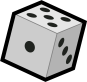 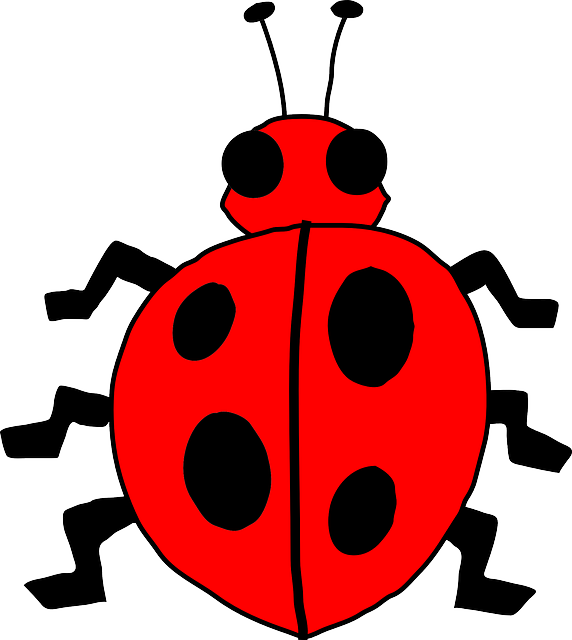 SATURDAY 30TH JANUARY 2016LITTLETON VILLAGE HALL The Hall Way, Littleton, Winchester SO22 6QL7:00PM£10 PER PERSON TO INCLUDE AWARD-WINNING FISH & CHIP SUPPERFirst drink included in price of ticket. Bar with wine and soft drinks.  Please book by 20th JanuaryPLEASE COME AND HELP US TO RAISE MONEY FOR OUR CHARITIES INCLUDING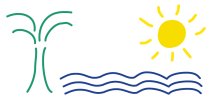 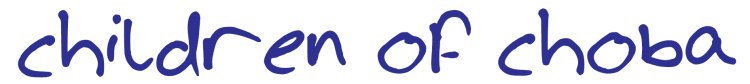 SI WINCHESTER AND DISTRICT BEETLE DRIVE  BOOKING FORMNAME:ADDRESS:POSTCODE:TELEPHONE:NUMBER OF PEOPLE:I ENCLOSE A CHEQUE  FOR £			(£10 PER PERSON) PAYABLE TO SI WINCHESTER AND DISTRICTI ENCLOSE A CHEQUE  FOR £			(£10 PER PERSON) PAYABLE TO SI WINCHESTER AND DISTRICTPlease send your cheque to Jenny Stratford, Annetts Farm, Farringdon, Alton GU34 3EL   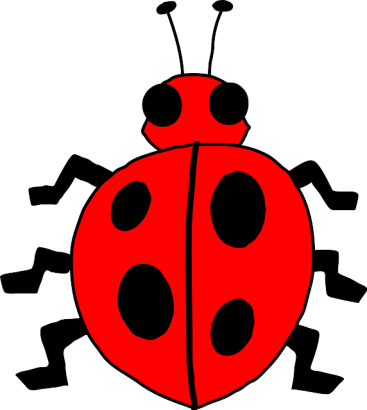 Please book by 20th JanuaryFor more information please phone Jenny on 01420 588278Please send your cheque to Jenny Stratford, Annetts Farm, Farringdon, Alton GU34 3EL   Please book by 20th JanuaryFor more information please phone Jenny on 01420 588278